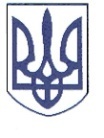 РЕШЕТИЛІВСЬКА МІСЬКА РАДАПОЛТАВСЬКОЇ ОБЛАСТІРОЗПОРЯДЖЕННЯ	09 лютого 2022 року                                                                     		№  33Про виплату грошової допомоги на лікування Іващенко В.Б., Іващенка М.Л., Кабаненко Л.В., Короля В.О., Найдьон Г.С., Осипенко Т.Л., Писаренко А.О., Пугіної Л.П., Родзянку О.В., Срібній В.Ф.Відповідно до ст. 34 Закону України ,,Про місцеве самоврядування в Україні”, рішення Решетилівської міської ради сьомого скликання від 09.11.2018 № 413-11-VII „Про затвердження Комплексної програми соціального захисту населення Решетилівської міської ради на 2019-2023 роки” (11 позачергова сесія) (зі змінами), протоколу засідання комісії щодо визначення суми виплати грошової допомоги на лікування жителям громади, які опинилися у складних життєвих обставинах від 08 лютого 2022 року № 1, розглянувши заяви та подані документи Іващенко В.Б., Іващенка М.Л., Кабаненко Л.В., Король Г.В., Найдьон Г.С., Осипенко Т.Л., Писаренко А.О., Пугіної Л.П., Родзянка О.В., Срібної В.Ф.ЗОБОВ’ЯЗУЮ:Відділу бухгалтерського обліку, звітності та адміністративно-господарського забезпечення (Момот С.Г.) виплатити грошову допомогу в розмірі 600 (шістсот) грн. Король Галині Василівні, яка зареєстрована та проживає за адресою: *** Полтавської області на лікування сина Короля Василя Олександровича.Відділу бухгалтерського обліку, звітності та адміністративно-господарського забезпечення (Момот С.Г.) виплатити грошову допомогу в розмірі 800 (вісімсот) грн. Іващенко Валентині Борисівні, яка зареєстрована та проживає за адресою: *** Полтавського району Полтавської області на лікування.Відділу бухгалтерського обліку, звітності та адміністративно-господарського забезпечення (Момот С.Г.) виплатити грошову допомогу кожному в розмірі 1500 (одна тисяча п’ятсот) грн.: Іващенко Валентині Борисівні, яка зареєстрована та проживає за адресою: *** Полтавського району Полтавської області на лікування чоловіка Іващенка Миколи Лукича;Кабаненко Любові Василівні, яка зареєстрована та проживає за адресою: *** Полтавської області на лікування;Осипенко Тетяні Леонідівні, яка зареєстрована та проживає за адресою: ***Полтавського району Полтавської області на лікування;Пугіній Людмилі Петрівні, яка зареєстрована та проживає за адресою: *** Полтавського району Полтавської області на лікування;Срібній Вірі Федорівні, яка зареєстрована та проживає за адресою: *** Полтавської області на лікування.Відділу бухгалтерського обліку, звітності та адміністративно-господарського забезпечення (Момот С.Г.) виплатити грошову допомогу кожному в розмірі 2000 (дві тисячі)  грн.: Писаренко Антоніні Олексіївні, яка зареєстрована та проживає за адресою: *** Полтавської області на лікування;Найдьон Ганні Семенівні, яка зареєстрована та проживає за адресою: *** Полтавського району Полтавської області на лікування.5. Відділу бухгалтерського обліку, звітності та адміністративно-господарського забезпечення (Момот С.Г.) виплатити грошову допомогу в розмірі 3000 (три тисячі) грн. Родзянку Олександру Володимировичу, який зареєстрований та проживає за адресою: *** на лікування. Міський голова								О.А. Дядюнова